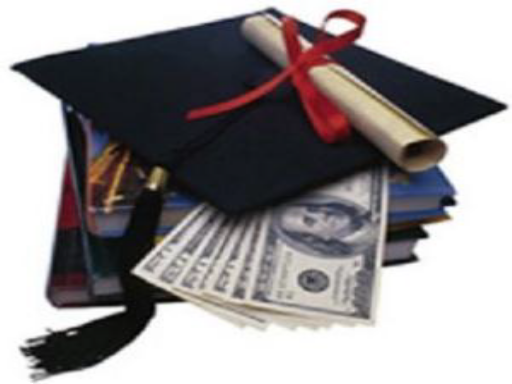 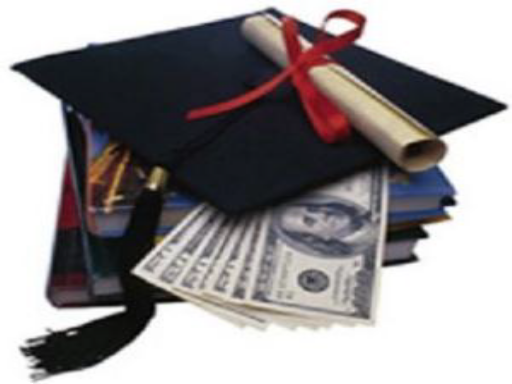 Academic Connections is a program that provides scholarships to graduating seniors.  These scholarships are supported by the donations provided by parents and students who join.  The more who sign up, the bigger the scholarships.  Everyone is encouraged to join!  To apply for an Academic Connections Scholarship, the student must be a member of the Academic Connections program (form below).  (The Academic Connections scholarship application and additional information will be made available later in the year.)PTSA Senior Scholarships are also offered each year by the CHS PTSA.  The PTSA Scholarships are paid for by funds raised throughout the year and by generous donations made by families and others.  To apply for a PTSA Scholarship, the student must be a member of the PTSA (see the separate PTSA membership form).  (The PTSA scholarship application and additional information will be made available later in the year.)Student Recognition is available to those students who have contributed to and made improvements in academics during their school year.  In order to be eligible, students must be nominated by staff members.  This recognition is acknowledged at the Department Awards Night.Centurion Pins are awarded to students who maintain a 3.0 GPA for any three semesters.  These semesters do not need to run consecutively.  Sophomores and higher are eligible, but pins are only awarded once during a student’s time at CHS.  (The application will be made available later in the year.)If you have any questions please contact the PTSA Scholarship Chairperson:Nina MirandaCypress.HS.Scholarships@Gmail.comI want to join Academic Connections!Student Name: 	 Student ID: 	 Grade: 	 Parent Name: 	 Phone Number: 	 # of Memberships:@$20.00 per Membership   Membership Total: $ 	 I would like to make a donation to Academic Connections: 	 	 	     $ 	  	 	 	 	 	 	 	 	 	TOTAL ENCLOSED: $ 	 If writing a check please make it payable to: CHS PTSA/Academic Connections. All donations are tax deductible contributions (please consult your tax advisor)  Check # 	 Cash 	 Rcvd By: 		  